PALMETTO CARE CENTER  CALENDARIO DE ACTIVIDADES   OCTUBRE 2022           Domingo        Lunes           Martes         Miércoles              Jueves         Viernes         Viernes           Sábado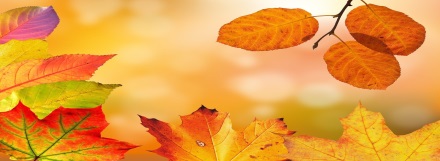 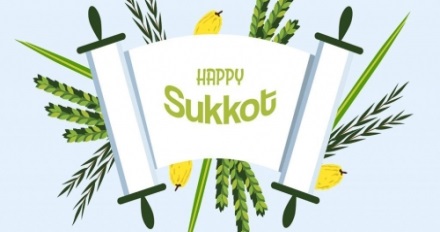 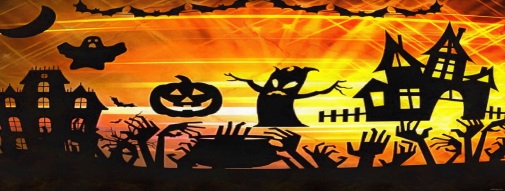 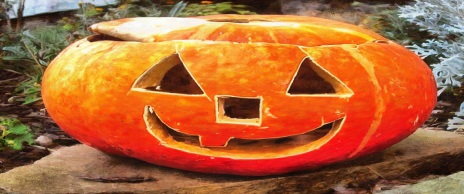 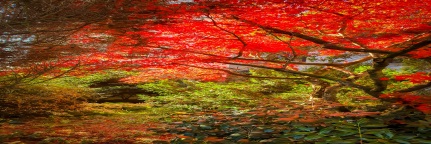 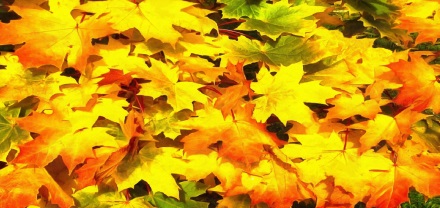                	19:30am  Café Y Noticias10:30am Manualidades1:00pm  Hora del Cafe2:00pm   Alabanzas con La Iglesia La Roca Firme                                               29:30am  Hora del Cafe10:00am Misa Catolica 1:30pm Coloreando y Musica2:30pm Juegos de Mesa39:3oam Disfruta del Sol10:00am Café y Noticias11:00am Actividades en el cuarto/Ejercicios                  1:30pm Café/Manualidades2:30pm Juegos de Mesa49:3oam Disfruta del Sol10:00am Café y Noticias11:00am Actividades en el cuarto/Ejercicios                  1:30pm Coloreando y Cafe2:30pm Bingo                     59:3oam Disfruta del Sol10:00am Café y Noticias11:00am Actividades en el cuarto/Ejercicios                  1:30pm Juegos De Palabras y cafe2:30pm Juegos de Mesa                                  69:30 am Disfruta del Sol0am Café y Noticias11:00am Actividades en el cuarto/Ejercicios                  1:30pm  Café Y Musica2:30pm Juegos de Mesa                                     79:30am Café y Noticias10:30am Actividades en el cuarto/Ejercicios1:30pm  Coloreando y Café2:00pm  HELADO SOCIAL2:30pm Juegos de Mesa                                     79:30am Café y Noticias10:30am Actividades en el cuarto/Ejercicios1:30pm  Coloreando y Café2:00pm  HELADO SOCIAL2:30pm Juegos de Mesa89:30am  Café Y Noticias10:30am Actividades Variadas1:00pm  Hora del Cafe2:00pm   Alabanzas con la IIglesia La Roca Firme  99:30am  Hora del Cafe10:00am Misa Catolica 1:30pm Coloreando y Musica2:30pm Juegos de Mesa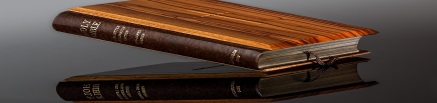                                10   9:3oam Disfruta del Sol10:00am Café y Noticias11:00am Actividades en el cuarto/Ejercicios                  1:30pm Café/Manualidades2:30pm Juegos de MesaSukkotColombus Day 11                  9:3oam Disfruta del Sol10:00am Café y Noticias11:00am Actividades en el cuarto/Ejercicios                  1:30pm Hora del Café y Musica2:30pm Juegos de Mesa                                    12                                           9:3oam Disfruta del Sol10:00am Café y Noticias11:00am Actividades en el cuarto/Ejercicios                  1:30pm Juegos de Palabras y Cafe2:30pm Domino/Bingo                                139:30 am Disfruta del Sol10:00am Café y Noticias11:00am Actividades en el cuarto/Ejercicios                  1:30pm  Café Y Musica2:30pm Juegos de Mesa14 9:30 am Disfruta del Sol10:00am Café y Noticias11:00am Actividades en el cuarto/Ejercicios 1:30pm Juegos de Mesa2:30pm pelicula                 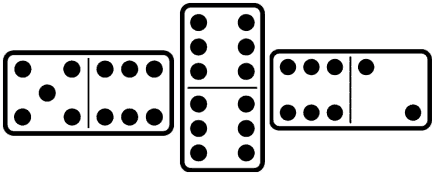 14 9:30 am Disfruta del Sol10:00am Café y Noticias11:00am Actividades en el cuarto/Ejercicios 1:30pm Juegos de Mesa2:30pm pelicula                                159:30am  Café Y Noticias10:30am Actividades Variadas1:00pm  Hora del Cafe2:00pm   Alabanzas con La Iglesia Roca Firme                    169:30am  Hora del Café10:00am  Misa Católica 1:00pm Coloreando y Musica2:00 pm Juegos de Mesa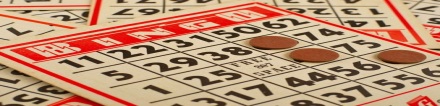                                 179:3oam Disfruta del Sol10:00am Café y Noticias11:00am Actividades en el cuarto/Ejercicios                  1:30PM REUNION CON LOS RESIDENTES 2:30pm Artes Manuales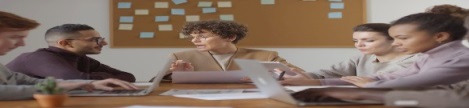 189:30am Disfruta del Sol10:00am Café y Noticias11:00am Actividades en el cuarto/Ejercicios                  1:30pm Coloreando y Cafe2:30pm Bingo/Domino                 199:3oam Disfruta del Sol10:00am Café y Noticias11:00am Actividades en el cuarto/Ejercicios                  1:30pm Juegos de Palabras/Café 2:30pm Juegos de Mesa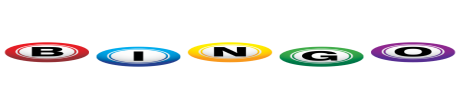 209:30 am Disfruta del Sol10:00am Café y Noticias11:00am Actividades en el cuarto/Ejercicios                  1:30pm Café y Musica2:00pm CELEBRACION DE CUMPLEAÑOS DEL MES CON MUSICA EN VIVO                                     21              9:30 am Disfruta del Sol10: 0am Café y Noticias11:00am Actividades en el cuarto/Ejercicios                  1:30pm Coloreando y Musica 2:30pm Pelicula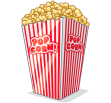                                      21              9:30 am Disfruta del Sol10: 0am Café y Noticias11:00am Actividades en el cuarto/Ejercicios                  1:30pm Coloreando y Musica 2:30pm Pelicula                229:30am  Café Y Noticias10:30am Actividades Variadas1:00pm  Hora del Cafe2:00pm   Alabanzas con La Iglesia Roca Firme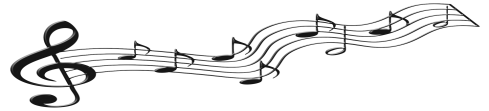                                   23 9:30am  Hora del Café10:00am  Misa Católica 1:00pm Coloreando y Musica 2:30pm Juegos de Mesa                       249:3oam Disfruta del sol10:00am Café y Noticias11:00am Actividades en el cuarto/Ejercicios                  1:30pArtes Manuales/Café2:30pm Juegos de Mesa                                             259:30am Disfruta del Sol10:00am Café y Noticias11:00am Actividades en el cuarto/Ejercicios                  1:30pm Coloreando y Cafe2:30pm Bingo/Domino 269:3oam Disfruta del Sol10:00am Café y Noticias11:00am Actividades en el cuarto/Ejercicios                  1:30pm Juegos de Palabras/Café 2:30pm Juegos de Mesa    279:30 am Disfruta del Sol10:00am Café y Noticias11:00am Actividades en el cuarto/Ejercicios                  1:30pm  Café Y Musica2:30pm Juegos de Mesa  279:30 am Disfruta del Sol10:00am Café y Noticias11:00am Actividades en el cuarto/Ejercicios                  1:30pm  Café Y Musica2:30pm Juegos de Mesa                                    28              9:30 am Disfruta del Sol10: 0am Café y Noticias11:00am Actividades en el cuarto/Ejercicios                  1:30pm Coloreando y Musica 2:30pm Pelicula                299:30am  Café Y Noticias10:30am Actividades Variadas1:00pm  Hora del Cafe2:00pm   Alabanzas con La Iglesia Roca Firme                                  30 9:30am  Hora del Café10:00am  Misa Católica 1:00pm Coloreando y Musica 2:30pm Juegos de MesaHappy Halloween        31                9:3oam Disfruta del sol10:00am Café y Noticias11:00am Actividades en el cuarto/Ejercicios                  2:00PM CELEBRACION DEL DIA DE HALLOWEEN Y CONCURSO DE DISFRACES CON MUSICAEN VIVO                                             259:30am Disfruta del Sol10:00am Café y Noticias11:00am Actividades en el cuarto/Ejercicios                  1:30pm Coloreando y Cafe2:30pm Bingo/Domino 269:3oam Disfruta del Sol10:00am Café y Noticias11:00am Actividades en el cuarto/Ejercicios                  1:30pm Juegos de Palabras/Café 2:30pm Juegos de Mesa    279:30 am Disfruta del Sol10:00am Café y Noticias11:00am Actividades en el cuarto/Ejercicios                  1:30pm  Café Y Musica2:30pm Juegos de Mesa  279:30 am Disfruta del Sol10:00am Café y Noticias11:00am Actividades en el cuarto/Ejercicios                  1:30pm  Café Y Musica2:30pm Juegos de Mesa                                    28              9:30 am Disfruta del Sol10: 0am Café y Noticias11:00am Actividades en el cuarto/Ejercicios                  1:30pm Coloreando y Musica 2:30pm Pelicula                299:30am  Café Y Noticias10:30am Actividades Variadas1:00pm  Hora del Cafe2:00pm   Alabanzas con La Iglesia Roca Firme